Publicado en Madrid el 29/11/2023 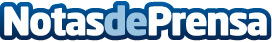 QueCartucho desvela los mejores planes de impresión para el hogarCada vez más marcas ofrecen planes de impresión con cuotas mensuales para el hogar. El último en sumarse es Canon, junto con HP y Epson. La empresa especializada en impresoras analiza los pros y contras de cada unoDatos de contacto:Manuel GarridoTécnico y editor responsable del blog "Quecartucho.es"+34 695 042 909Nota de prensa publicada en: https://www.notasdeprensa.es/quecartucho-desvela-los-mejores-planes-de_1 Categorias: Nacional Hardware E-Commerce Consumo Oficinas http://www.notasdeprensa.es